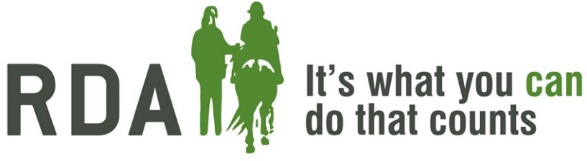 RDA CRISIS AND RESILIENCE GRANTSJUNE 2020BackgroundRDA UK has approximately £85k that is available in this round of grants.Applications are open to all RDA Member Groups, including those that have received support in previous funding rounds. This round of financial support has two aims:Crisis - To support groups in the most immediate financial danger.  This support will be given where groups can show that there is a short/medium term financial constraint on the group’s ability to sustain itself through the crisis.  To be successful groups will need to be able to show that there is a plan for future sustainability and that you have applied for other support outside RDA.Resilience - To provide support for groups wanting to re-open, but who are constrained financially.  This will provide funding for groups to cover any additional costs associated with re-opening.  Groups will need to be able to show how funding will enable them to work more quickly with more riders/drivers.  Funding may enable you to develop practical solutions for adapted activities, training or other services Note - the two categories are not mutually exclusive.How to applyWe have recently asked you to provide a lot of information through surveys directly to National Office or through your Regional teams – for which many thanks.  This means that this application process is deliberately simple and doesn’t ask for information that we already have.  If your group did not respond to the earlier surveys, we may need to ask you to complete further information so that we have the full picture.The maximum you can apply for is £10,000, but please note that we expect applications to be clearly costed and you are more likely to be successful if you apply for less than this.Grants will be subject to RDA UK’s normal terms and conditions for grants ProcessPlease complete and return this application by email to info@rda.org.uk before midday Friday 26th June.In the subject line of the email please write “Grant Application + your group’s name”If you have any questions or queries about the application, please contact Ed Bracher at ebracher@rda.org.ukRDA CRISIS AND RESILIENCE GRANTSJUNE 2020Application Form – please make sure you have read the accompanying note in page 1 before completing this form.Name of Group Name of contact managing this application Contact details of person managing this application (please ensure there is an email address) Total amount being applied forIs this funding “Crisis funding” or “Resilience Funding”?Explain how you will spend the funding What will the impact of the funding be? If you are applying for Crisis Funding – what are your plans for longer term sustainability?Any further relevant information (optional) 